Nimi: 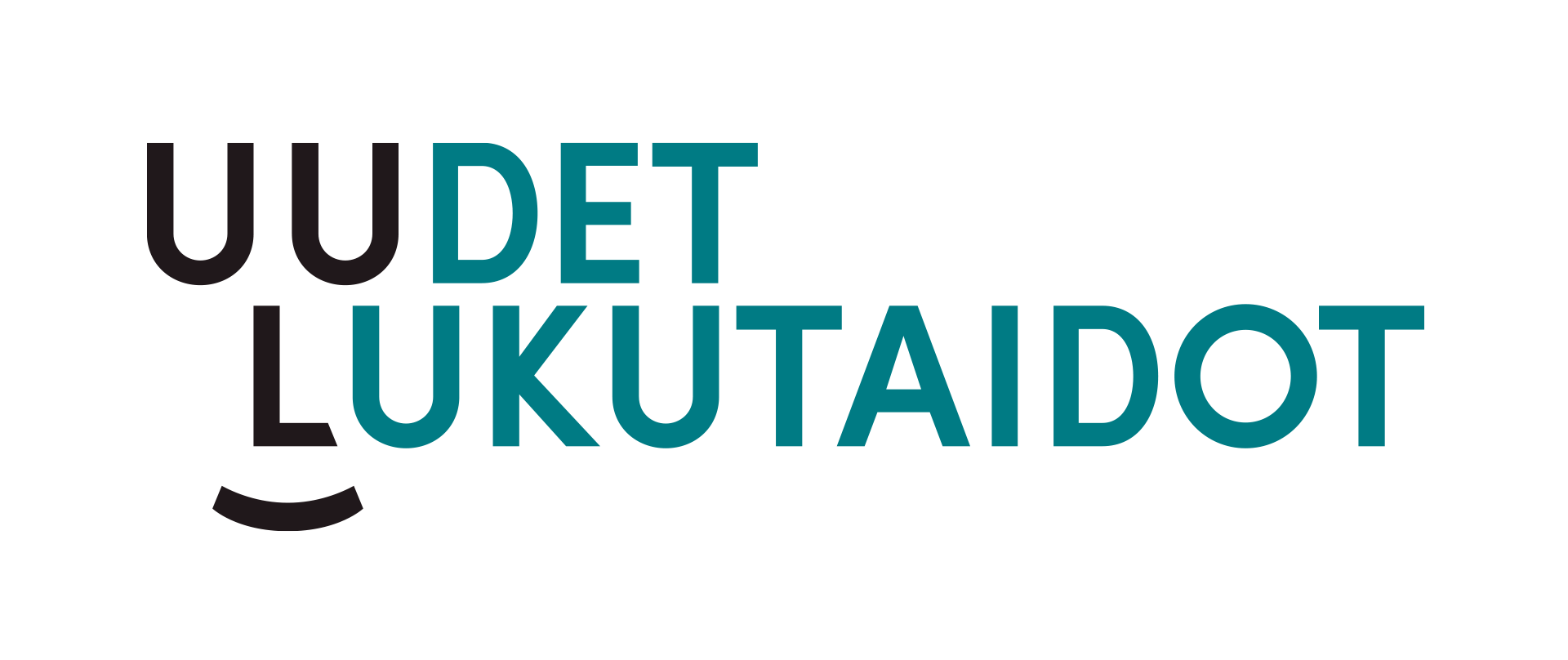 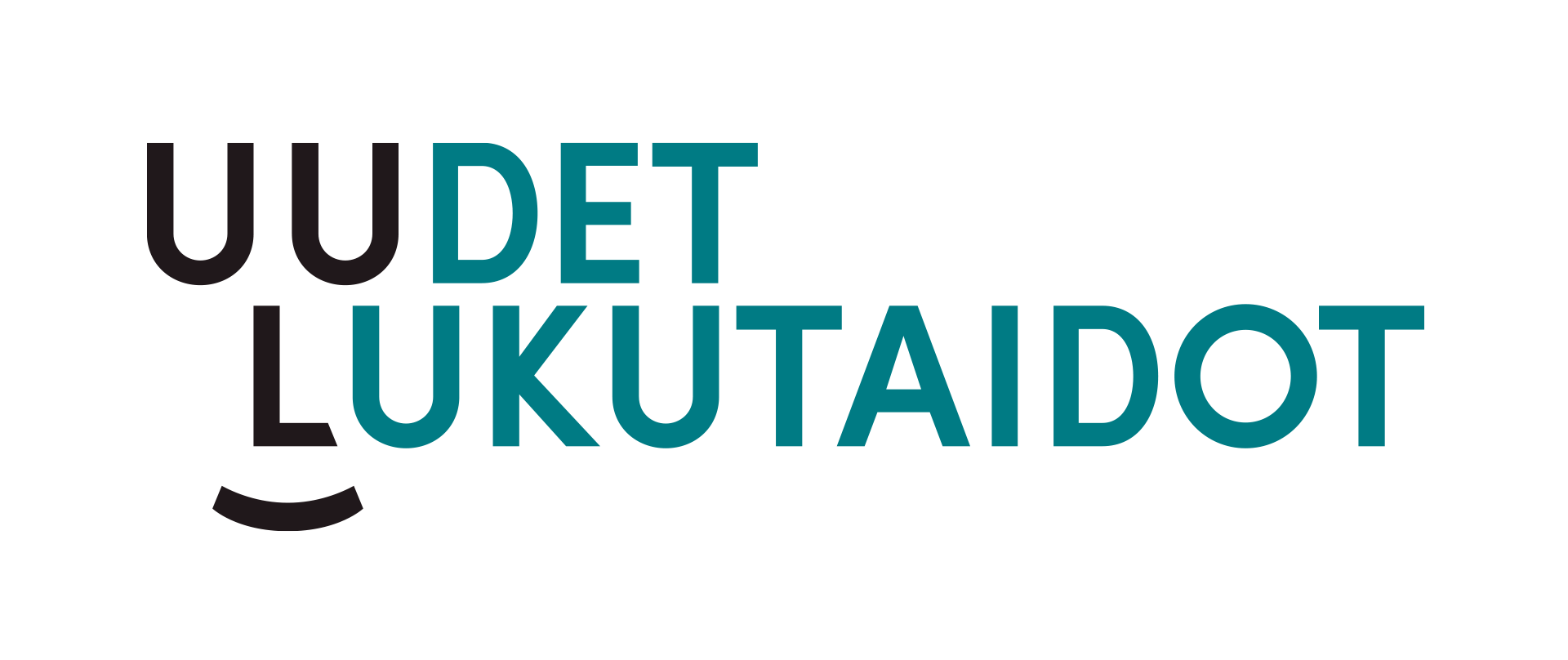 3.–4. TAITAJA3.–4. TAITAJAOsaan liittää ja käyttää tarvittavia oheislaitteita (esim. kuulokkeet, mikrofoni, hiiri). Osaan käynnistää laitteen/sovelluksen uudelleen häiriötilanteessa. Osaan yleisimmät pikatoiminnot (esim. Ctrl+c, Ctrl+v, Ctrl+x). Osaan tyhjentää laitteen sivuhistorian. Osaan luoda ja nimetä kansioita pilvipalveluympäristöön. Osaan luoda, nimetä ja tallentaa tiedostoja pilvipalveluympäristöön. Osaan siirtää tiedoston/kansion haluttuun paikkaan pilvipalveluympäristössä. Osaan jakaa tiedoston/kansion pilvipalveluympäristössä. Olen tutustunut yleisimpiin tiedostoformaatteihin ja niiden päätteisiin.Osaan kirjoittaa sähköpostiviestin hyvien tapojen mukaisesti.Osaan lähettää ja lukea sähköpostiviestin.Osaan kirjautua Wilmaan.3.–4. TEKIJÄ3.–4. TEKIJÄOlen harjoitellut kymmensormijärjestelmää.Osaan kuvan, videon ja äänen muokkaamisen perusteet.Olen harjoitellut omaa tuottamista ja esittämistä useammalla eri välineellä tai sovelluksella; tekstinkäsittely (Word, Docs, Peda.net)esitysgrafiikka (PowerPoint, Slides, SWAY), kuvat, videot ja ääni (Pic Collage, iMovie, iMotion, Win10 kuvat)Osaan tehdä yksinkertaisen digitaalisen käsitekartan.Osaan tehdä yksinkertaisen animaation.Osaan tehdä ja palauttaa tehtäviä digitaalisesti (Peda.net/O365/GWE ja/tai ViLLE).Osaan laatia yksityiskohtaisia toimintaohjeita.Osaan tunnistaa ja korjata virheitä toimintaohjeissa.Osaan käyttää toisto- ja valintarakenteita ohjelmoinnissa.Olen harjoitellut ohjelmointia ohjelmoitavilla laitteilla ja/tai graafisessa ohjelmointiympäristössä (esim. Scratch, micro:bit).3.–4. ETSIJÄ3.–4. ETSIJÄTiedän, että olen vastuussa tekemästäni ja jakamastani mediasisällöstä.Tiedän, että on olemassa maksullisia mediasisältöjä.Tunnistan, kuinka mediasisällöt vaikuttavat itseeni.Osaan hakea monipuolisesti tietoa internetistä.Osaan keksiä sopivia hakusanoja.Olen harjoitellut lähteiden käyttöä ja niiden merkintää.Osaan arvioida hakemieni tietolähteiden luotettavuutta ja laatueroja.Olen harjoitellut tunnistamaan valheellista ja harhaanjohtavaa tietoa levittäviä mediailmiöitä (disinformaatio, deepfake, valeuutinen).Tiedän asioita tekijänoikeuksista ja kunnioitan tekijänoikeuksia.Hallitsen CC (Creative Commons) -lisenssijärjestelmän perusperiaatteet ja noudatan niitä.3.–4. TURVAAJA3.–4. TURVAAJAOsaan käyttää laitteita turvallisesti ja huolehdin niistä koulun sääntöjen mukaisesti.Tiedän, mitä omia tietoja ei kannata kertoa verkossa.Osaan muodostaa vahvan salasanan.Osaan käyttää yksityistä selaintilaa.Tiedän ikärajat ja niitä kuvaavat sisältösymbolit.Tiedän miten toimia, jos kohtaan digitaalisessa ympäristössä epäasiallista käyttäytymistä.Tiedän, miten digitaaliset sisällöt vaikuttavat hyvinvointiini.Tunnistan ergonomisen työskentelyasennon ja pyrin työskentelemään sen mukaisesti.Osaan valita sopivan pituisen jakson työskentelylle.Osaan toimia toisia kunnioittaen ja sääntöjä noudattaen digitaalisessa ympäristössä.Osaan antaa eri välineiden kautta hyvien tapojen mukaista palautetta muille (esim. Peda.net, O365, GWE).